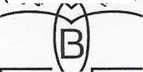 Bulletin d’inscription* NOM: 	 * Prénom:	* Adresse: 	Code postal:	 Ville :	N° Téléphone fixe:	N° Téléphone portable:	Mail * 	Merci de bien vouloir lire et compléter soigneusement le présent formulaire d’adhésion à l’association GMBVS.Veuillez noter que les réponses munies d’un astérisque sont obligatoires et nécessaires au traitement de votre demande d’adhésion.
L’absence de réponse à un champ obligatoire est susceptible de compromettre cette derniere.Les informations personnelles portées sur ce formulaire sont enregistrées dans un fichier informatisé par le secrétariat du GMBVS.Nous ne traiterons ou n'utiliserons vos données que dans la mesure où cela est nécessaire.Ces données restent confidentielles et ne sont utilisées que par les membres autorisés du GMBVS afin d’assurer le bon fonctionnement et informations. En aucun cas ces données ne seront cedées ou vendues à des tiers.Vos informations personnelles sont conservées pendant la durée de votre adhésion.Durant cette période, nous mettons en place tous moyens aptes à assurer la confidentialité et la sécurite de vos données personnelles, de manière à
empêcher leur endommagement, effacement ou accès par des tiers non autorisés.Conformement à la loi « informatique et libertés » du 6 janvier 1978 modifiée et au Reglement europeen n°2016/679/UE du 27 avril 2016 (applicable dès le 25
mai 2018), vous bénéficiez d’un droit d’accès, de rectification, de portabilité et d’effacement de vos données ou encore de limitation du traitement.Vous pouvez également, pour des motifs légitimes, vous opposer au traitement des données vous concernant.Vous pouvez, sous réserve de la production d’un justificatif d’identité valide, exercer vos droits en contactant:
Le secrétariat par l’intermédiaire du site du GMBVS <gmbvs.fr> ou physiquement lors de réunions.Si vous ne souhaitez pas/plus recevoir nos actualités et sollicitations (par téléphone, SMS, courrier postal ou électronique) et invitations, vous avez la faculté
de modifier vos choix en nous contactant dans les conditions évoquées ci-dessus.Inscription du 1er janvier au 31 décembre 2021. Possibilité d‘adhérer en cours d’année.
L'adhérent reconnait avoir pris connaissance de l'objet associatif
et déclare vouloir adhérer à l'association GMBVS.Le non paiement de la cotisation vaut démission.L’adhésion au GMBVS dont le montant s’élève à 22 € pour 2021, implique l’acceptation de ses Statuts.

Ils sont consultables en Version papier au siege 11 Avenue Gambetta 69250 Neuville ou envoi par mail sur demande.En date du :Chèque à l’ordre du GMBVS à 
Jean François Galli-157 Chemin des Imprimeurs-69250 Montanay Date :	Signature (si envoi papier) :